   	COMSATS University Islamabad (CUI), Lahore Campus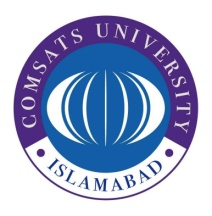            Defense Road, Off Raiwind Road, LahoreUAN:042-111-001-007  Ext: 818-819  Tel; 042-99204779					  Date: ______________ Petty Cash Reimbursement Form                                                     CUI-LHR-/ACC/PTYCASH/01 Department Name …………………………Name (Petty Cash Custodian)…………………………..		Cash Limit (Rs.)…………….								Recommended by (Custodian/HOD)							Signature: _________________[For official use only]Bank Payment Voucher								Voucher No……………Pay to:…………………………………….. Amount (Rs.)…………Bank A/c………………………… Cheque No:…………………………..  Date……………….. 	Income tax………………….. GST……………….. RM……………..….Posted By:Name: Abdul Rahim	Signature:……………………… Date……………………..	Sr. #Description with purposeExpense(s) NatureAmount (Rs.)                                                                                           Grand Total:                                                                                                         Grand Total:                                                                                                         Grand Total:              In words: In words: In words: In words: Checked By: MEHDI RAZA       (Asst. Treasurer)              Signature:__________________Approved by: Nagina Sahfi         (Additional Treasurer)    Signature:__________________